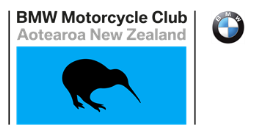 Proxy Vote AGM 2021If you are unable to attend this Annual General Meeting but wish to appoint a proxy to vote on your behalf please complete this form.Name: …………………………………………………………………………………………………………………………… Membership Number: …………………………..Address: ………………………………………………………………………………………………………………………………………………………………………….……………..The proxy must be a Member of the BMW Owners Register of New Zealand.  You may appoint the Chairman as your proxy.I appoint either the Chairman of the meeting (tick)            orName: ……………………………………………………………………………………………………………………………. Membership Number: …………………………..Address: ……………………………………………………………………………………………………………………………………………………………..as proxy to exercise my vote at the Annual General Meeting of the BMW Owners Register of New Zealand to be held on Saturday 28th January 2017 at 5:30 pm, and at any adjournment of that meeting.  If the person I have appointed is unable to be my proxy then I appoint the Chairman of the meeting.Signed …………………………………………………………..   Date ………………………..For this proxy to be valid, you must complete it and make sure it is received by the secretary prior to the start of the meeting.  If you return this form without directing the proxy how to vote on any particular matter, the proxy will vote as he or she thinks fit.EitherPost to the secretary, BMWMC, PO Box 109-245, Newmarket, Auckland 1149 orScan and email to secretary@bmwmc.nzAllow 10 working days from posting for mail to be received by the secretary.Vote with a tick or a crossVoteBoard Member electionVice President                    Chris SounessTreasurer                             Colin Gates                                              Tharon KoetzeMembership                      Barry PetherickMember Rep                      Philip King